STANDAARDTRAJECTOmsteller verspaning en Monteerder-afregelaar duaalSituering en omschrijvingDe opleiding omsteller verspaning en monteerder-afregelaar duaal combineert een schoolcomponent en een werkplekcomponent. De combinatie van schoolcomponent met werkplekcomponent omvat minimaal 28 opleidingsuren per week.In de opleiding omsteller verspaning en monteerder-afregelaar duaal wordt gekozen voor een overeenkomst alternerende opleiding. Dit impliceert dat de wekelijkse invulling moet overeenstemmen met de normale voltijdse wekelijkse arbeidsduur die van toepassing is in de onderneming overeenkomstig de CAO. Meestal is dit gemiddeld 38 opleidingsuren per week, maar dit dient bij opmaak van de overeenkomst op de werkplek nagevraagd te worden.De opleiding omsteller verspaning en monteerder-afregelaar duaal wordt georganiseerd als een specialisatiejaar in het derde leerjaar van de derde graad beroepssecundair onderwijs binnen het studiegebied mechanica-elektriciteit.Het standaardtraject voor de opleiding omsteller verspaning en monteerder-afregelaar duaal is gebaseerd op de volgende beroepskwalificaties:Beroepskwalificatie monteerder-afregelaar,niveau 4 van de Vlaamse kwalificatiestructuurBeroepskwalificatie omsteller verspaning,niveau 4 van de Vlaamse kwalificatiestructuurBeroepskwalificatie productieoperator kunststoffen (machineregelaar),niveau 4 van de Vlaamse kwalificatiestructuurIn de opleiding omsteller verspaning en monteerder-afregelaar duaal leert men bewerkingsvoorwaarden en gereedschapsvoorwaarden vastleggen, hulpgereedschappen definiëren en stukken bewerken met actuele conventionele en gestuurde machines om een performant proces te bekomen en stukken uit diverse materiaalsoorten (ferro, non-ferro en kunststoffen) te vervaardigen volgens oppervlakte- en volumetrische specificaties (3D). Daarnaast leert men ook onderdelen, componenten en verbindingsstukken monteren om een constructie, halffabricaat of eindproduct af te leveren in overeenstemming met de gestelde specificaties.De leerling dient zijn opleidingstraject te vervullen binnen deze 2 verschillende specialiteiten, namelijk montage en verspaning.In een standaardtraject wordt er geen uitspraak gedaan over de organisatievorm van de duale opleiding. De aanbieder duaal leren bepaalt zelf of hij dit lineair of modulair organiseert.De opleidingsduur bedraagt 1 jaar, waarvan bij modulaire organisatie kan worden afgeweken in functie van de individuele leerweg van een jongere.ToelatingsvoorwaardenDe voorwaarden om bij de start van de opleiding omsteller verspaning en monteerder-afregelaar duaal als regelmatige leerling te worden toegelaten zijn:voldaan hebben aan de voltijdse leerplicht;ofwel voldoen aan de toelatingsvoorwaarden tot het derde leerjaar van de derde graad bso, ingericht als specialisatiejaar, waarop de opleiding omsteller verspaning en monteerder-afregelaar duaal zich situeert. Deze voorwaarden zijn bepaald in de codex secundair onderwijs en het besluit van de Vlaamse Regering van 19 juli 2002 betreffende de organisatie van het voltijds secundair onderwijs, en meegedeeld bij omzendbrief SO 64;ofwel als zijinstromer beschikken over een gunstige beslissing van de klassenraad voor de opleiding omsteller verspaning en monteerder-afregelaar duaal.Uit het leerlingendossier moet de verificatie kunnen opmaken dat de leerling aan de toelatingsvoorwaarden voldoet.Algemene vormingDe verplichte algemene vorming voor het derde leerjaar van de derde graad bso is opgenomen in het standaardtraject en omvat alle eindtermen of een verwijzing naar de inhoud van deze onderdelen:Project algemene vakkenDe vakgebonden eindtermen van het derde leerjaar van de derde graad bso.Moderne vreemde talen (Frans of Engels)De vakgebonden eindtermen van Frans of Engels van het derde leerjaar van de derde graad bso.Lichamelijke opvoeding (niet van toepassing voor CDO en Syntra)De vakgebonden eindtermen van het derde leerjaar van de derde graad bso.Vakoverschrijdende eindtermen De vakoverschrijdende eindtermen van het secundair onderwijs.Levensbeschouwing (niet van toepassing voor CDO en Syntra)De doelen voor godsdienst, niet-confessionele zedenleer, cultuurbeschouwing of eigen cultuur en religie zijn in overeenstemming met de internationale en grondwettelijke beginselen inzake de rechten van de mens en van het kind in het bijzonder en respecteren de door het Vlaams Parlement, naargelang van het geval, bekrachtigde of goedgekeurde eindtermen.De aanbieder duaal leren bepaalt zelf hoe de algemeen vormende competenties georganiseerd worden en bepaalt zelf de mate van integratie met de beroepsgerichte competenties.Beroepsgerichte vorming – organisatie lineairPer activiteit worden de bijhorende vaardigheden en kenniselementen opgenomen. De geselecteerde kennis moet steeds in functie van de activiteit en vaardigheden gerealiseerd worden.Alle activiteiten situeren zich op beheersingsniveau 2 (volwaardige beheersing), met uitzondering van de activiteiten aangeduid met een * op beheersingsniveau 1 (basisbeheersing: beperkte reële toepassing of een gesimuleerde toepassing).Beroepsgerichte vorming – organisatie modulairDe beroepsgerichte vorming kan modulair georganiseerd worden. De beroepsgerichte vorming is opgebouwd uit 3 clusters, samenhangende en afgeronde gehelen van competenties die de lerende de mogelijkheid biedt via een individuele leerweg toe te werken naar een studiebekrachtiging met waarborg op vervolgopleidingen of tewerkstellingsmogelijkheden.De beroepsgerichte vorming is opgebouwd uit de volgende clusters:Montage (mechanische vormgevingstechnieken)Verspaning (ferro, non-ferro, kunststoffen) (mechanische vormgevingstechnieken) Kunststofverwerking (mechanische vormgevingstechnieken)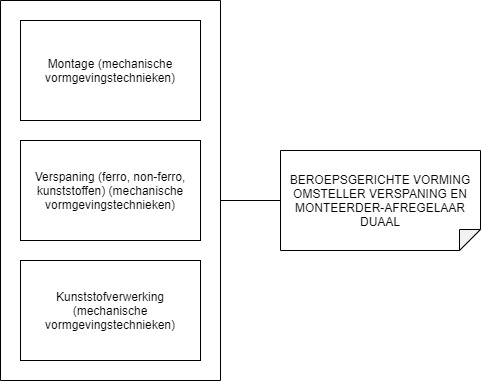 Voor elke onderstaande activiteit worden de bijhorende vaardigheden en kenniselementen opgenomen. De geselecteerde kennis moet steeds in functie van de activiteit en vaardigheden gerealiseerd worden.Algemene activiteitenOnderstaande algemene activiteiten moeten in de modulaire organisatie op beheersingsniveau 2 (volwaardige beheersing) geïntegreerd worden, in één of meerdere clusters doorheen de volledige duale opleiding.Cluster Montage (mechanische vormgevingstechnieken) –BEHEERSINGSNIVEAU 2Cluster Verspaning (ferro, non-ferro, kunststoffen) (mechanische vormgevingstechnieken) – BEHEERSINGSNIVEAU 2Cluster Kunststofverwerking (mechanische vormgevingstechnieken) –BEHEERSINGSNIVEAU 1Alle clusters situeren zich op beheersingsniveau 2 (volwaardige beheersing), met uitzondering van de activiteit aangeduid met een * en de cluster kunststofverwerking op beheersingsniveau 1 (basisbeheersing: beperkte reële toepassing of een gesimuleerde toepassing).WerkplekcomponentIn het kader van de werkplekcomponent moet er een voorafgaandelijk gezondheidsbeoordeling plaatsvinden indien de welzijnswetgeving dit vereist. De werkplekcomponent in de opleiding omsteller verspaning en monteerder-afregelaar duaal omvat gemiddeld op jaarbasis minstens 20 opleidingsuren per week op de reële werkplek.Gezien de verschillende specialiteiten binnen deze opleiding omsteller verspaning en monteerder-afregelaar duaal dient de leerling zijn opleidingstraject te vervullen binnen deze 2 specialiteiten, namelijk montage en verspaning.StudiebekrachtigingMet in acht name van het evaluatieresultaat leidt de opleiding omsteller verspaning en monteerder-afregelaar duaal tot één van de volgende vormen van studiebekrachtiging:een diploma van secundair onderwijs (bso), bewijs van onderwijskwalificatie “omsteller verspaning en monteerder-afregelaar duaal” niveau 4 van de Vlaamse kwalificatiestructuur en niveau 4 van het Europese kwalificatiekader, met inbegrip van de beroepskwalificaties “monteerder-afregelaar” en “omsteller verspaning” niveau 4 van de Vlaamse kwalificatiestructuur en niveau 4 van het Europese kwalificatiekader:is voorbehouden voor leerlingen met vooropleiding beroepssecundair onderwijs;wordt uitgereikt na slagen voor het geheel van de algemene en beroepsgerichte vorming zoals in dit standaardtraject is opgenomen en via de schoolcomponent en de werkplekcomponent is gerealiseerd.een studiegetuigschrift van het derde leerjaar van de derde graad van het secundair onderwijs ingericht onder de vorm van een specialisatiejaar, bewijs van onderwijskwalificatie “omsteller verspaning en monteerder-afregelaar duaal” niveau 4 van de Vlaamse kwalificatiestructuur en niveau 4 van het Europese kwalificatiekader, met inbegrip van de beroepskwalificaties “monteerder-afregelaar” en “omsteller verspaning” niveau 4 van de Vlaamse kwalificatiestructuur en niveau 4 van het Europese kwalificatiekader:is voorbehouden voor leerlingen met vooropleiding algemeen, kunst of technisch secundair onderwijs;wordt uitgereikt na slagen voor het geheel van de algemene en beroepsgerichte vorming zoals in dit standaardtraject is opgenomen en via de schoolcomponent en de werkplekcomponent is gerealiseerd.een certificaat, bewijs van beroepskwalificatie “monteerder-afregelaar” niveau 4 van de Vlaamse kwalificatiestructuur en niveau 4 van het Europese kwalificatiekader:wordt uitgereikt, bij een lineaire organisatie, na slagen voor het geheel van de volgende activiteiten van de beroepsgerichte vorming die overeenstemmen met een beroepskwalificatie, zoals in dit standaardtraject is opgenomen, en via de schoolcomponent en de werkplekcomponent is gerealiseerd:Werkt in teamverbandOrganiseert de taken volgens de gegeven opdrachtWerkt met oog voor veiligheid, milieu, kwaliteit en welzijnGebruikt gereedschappen in functie van montageBereidt de montage voorPositioneert de onderdelenStelt de positionering bij en/of regelt afMonteert de onderdelenDemonteert onderdelenMaakt de constructie klaar voor transport indien van toepassingRegistreert gegevens voor productie- en kwaliteitsopvolgingWerkt op hoogte volgens de veiligheidsregels indien van toepassingSlaat lasten aan en verplaatst ze onder begeleidingwordt uitgereikt, bij een modulaire organisatie, na slagen voor het geheel van de volgende cluster van de beroepsgerichte vorming:Montage (mechanische vormgevingstechnieken) en de algemene activiteiten die in de cluster geïntegreerd worden aangeboden, die overeenstemmen met de beroepskwalificatie, zoals in dit standaardtraject is opgenomen, en via de schoolcomponent en de werkplekcomponent is gerealiseerd.een certificaat, bewijs van beroepskwalificatie “omsteller verspaning” niveau 4 van de Vlaamse kwalificatiestructuur en niveau 4 van het Europese kwalificatiekader:wordt uitgereikt, bij een lineaire organisatie, na slagen voor het geheel van de volgende activiteiten van de beroepsgerichte vorming die overeenstemmen met een beroepskwalificatie, zoals in dit standaardtraject is opgenomen, en via de schoolcomponent en de werkplekcomponent is gerealiseerd:Werkt in teamverbandOrganiseert de taken volgens de gegeven opdrachtWerkt met oog voor veiligheid, milieu, kwaliteit en welzijnGebruikt gereedschappen in functie van het materiaal (ferro, non-ferro en kunststoffen)Bepaalt de verschillende bewerkingsfases en de afstelwaarden (tolerantie, positie, oppervlaktestaat, ...) van het stuk en het gereedschap in functie van het materiaal (ferro, non-ferro en kunststoffen)Stelt een bewerkingsprogramma op, stelt het op punt of wijzigt het in functie van het materiaal (ferro, non-ferro en kunststoffen)Stelt gereedschappen inVoert een simulatie uitPast snijgereedschappen, lemmeten, … aan of slijpt ze in functie van het materiaal (ferro, non-ferro en kunststoffen)Monteert de snijgereedschappen en stelt ze afMonteert opspanmiddelenPositioneert het stuk en zet het vastStelt de bewerkingsparameters in volgens instructies en technisch dossierBoort en draait stukkenSlijpt stukkenFreest stukkenKottert en hoont stukkenBewerkt stukken op een CNC-bewerkingscenterVoert nabewerkingen uitRegistreert productiegegevensVoert preventief basisonderhoud uit aan machines of uitrustingenMerkt storingen aan een machine op en voert aanpassingen doorwordt uitgereikt, bij een modulaire organisatie, na slagen voor het geheel van de volgende cluster van de beroepsgerichte vorming:Verspaning (ferro, non-ferro, kunststoffen) (mechanische vormgevingstechnieken)en de algemene activiteiten die in de cluster geïntegreerd worden aangeboden, die overeenstemmen met de beroepskwalificatie, zoals in dit standaardtraject is opgenomen, en via de schoolcomponent en de werkplekcomponent is gerealiseerd.een attest van verworven competenties, bewijs van competenties:wordt uitgereikt na slagen voor een aantal competenties die in dit standaardtraject zijn opgenomen en via de schoolcomponent en de werkplekcomponent zijn gerealiseerd.een attest van regelmatige lesbijwoning:wordt uitgereikt bij vroegtijdige beëindiging van de opleiding zonder dat er attesteerbare competenties verworven zijn.Aandacht: de opleiding omsteller verspaning en monteerder-afregelaar duaal vormt wat betreft de studiebekrachtiging een uitzondering vermits de competenties van het standaardtraject gebaseerd zijn op drie beroepskwalificaties: monteerder-afregelaar, omsteller verspaning en productieoperator kunststoffen (machineregelaar). Over de beroepskwalificaties monteerder-afregelaar en omsteller verspaning worden, naargelang van het evaluatieresultaat van de leerling, een diploma, een studiegetuigschrift van het derde leerjaar van de derde graad, een certificaat of een attest van verworven competenties toegekend; over de beroepskwalificatie productieoperator kunststoffen (machineregelaar) wordt, gezien het beheersingsniveau van de competenties ervan, enkel een attest van verworven competenties uitgereikt.AanloopstructuuronderdeelNiet van toepassing.Onderliggende beroepskwalificaties i.f.v. flexibele instap bij modulaire organisatieNiet van toepassing.ActiviteitenKennis Werkt in teamverbandWisselt informatie en aanwijzingen uit met collega’sWerkt efficiënt samen met collega'sGeeft aandachtspunten mee aan collega’sVolgt aanwijzingen van verantwoordelijken opStelt werkdocumenten opVult werkdocumenten inRapporteert aan leidinggevendenDraagt de werkzaamheden over aan het volgende teamKennisInterne productieprocedure en kwaliteitscontroleVakterminologieOrganiseert de taken volgens de gegeven opdrachtTreft voorbereidingen om de opdracht optimaal uit te voerenVerzamelt materiaal en gereedschappen voor het uitvoeren van de opdrachtBeschermt de ondergrond waarop gewerkt wordt bij risico op beschadigingenLeest en begrijpt het technisch dossierBepaalt de eigen werkvolgorde en stuurt bij na overleg met de leidinggevendeKennisInterne productieprocedure en kwaliteitscontroleMaterialen (ferro, non-ferro, kunststof)Grondige kennisLezen van een technisch dossierGereedschappenTechnische tekeningenWerkt met oog voor veiligheid, milieu, kwaliteit en welzijnHoudt zich aan de regels over veiligheid, gezondheid en milieuGaat zuinig om met materialen, gereedschappen, tijd en vermijdt verspillingHoudt zich aan de regels voor traceerbaarheid van productenSorteert afvalWerkt ergonomisch met gebruik van hefwerktuigenGebruikt hef- en hijswerktuigen volgens voorschriftenGebruikt persoonlijke en collectieve beschermingsmiddelen (PBM’s en CBM’s) volgens de specifieke voorschriftenRicht de eigen werkplek in volgens voorschriftenNeemt gepaste maatregelen volgens de veiligheidsvoorschriften bij ongevallenSlaat gereedschappen en materiaal veilig en correct opBasiskennisOpslag- en stapeltechniekenKwaliteitsnormenKennisVeiligheids-, gezondheids-, hygiëne- en welzijnsvoorschriften in functie van de eigen werkzaamhedenPersoonlijke en collectieve beschermingsmiddelen aangepast aan de werkomstandigheden: CBM’s , PBM’s, pictogrammen en etikettenInterne productieprocedure en kwaliteitscontroleVoorschriften van inzameling van afvalstoffenErgonomische hef-en tiltechniekenVakterminologieGebruikt gereedschappen in functie van montageControleert de staat van gereedschappen voor gebruikGebruikt gereedschappen op een veilige en efficiënte manierGebruikt ondersteuningsmateriaal en beschikbare montagekalibersReinigt de gereedschappenKijkt de gereedschappen na op zichtbare gebreken en degelijkheidControleert en stelt opspangereedschappen inControleert of het keuringsplichtige gereedschap gekeurd isKennisLabels van het hijsmateriaal dat gekeurd moet wordenBorgingsmiddelen en -techniekenGereedschappenBereidt de montage voorAnalyseert en interpreteert de samenstellings- en constructietekening en de aangegeven afregeltolerantiesSelecteert onderdelen in functie van de gegeven passing (pen/gat)Koppelt onderdelen in functie van de gegeven passing (pen/gat)Werkt de onderdelen bij op basis van de meetresultaten (puinen, ruimen, vijlen, schuren, …)Controleert de aangegeven onderdelen op correctheidOnderneemt de nodige acties bij niet conformiteitenKennisOpbouw en werking van het productMetaalbewerkingDriehoeksmeetkundeLezen van technische tekeningenMaat-, vorm- en plaatstolerantiesMeetinstrumenten en meetmethodesPositioneert de onderdelenKijkt na of de aanwezige onderdelen overeenkomen met de onderdelen op  tekeningen, werkinstructies en de opvolgdocumentenGebruikt meet- en controle-instrumenten (rolmeter, schuifmaat, waterpas, micrometer, …)Reinigt de onderdelenPositioneert de onderdelenGebruikt de opgegeven soort verbindingselementen en dichtingenKennisOpbouw en werking van het productDriehoeksmeetkundeInterne productieprocedure en kwaliteitscontroleLezen van technische tekeningenMaat-, vorm- en plaatstolerantiesMeetinstrumenten en meetmethodesReinigingstechniekenPositioneringstechniekenStelt de positionering bij en/of regelt afSelecteert het gereedschap om de correctheid en speling van de afregeling te controlerenMeet tussentijds de constructieSelecteert de nodige afregelmiddelenRegelt bij of lijnt onderdelen uit op basis van de opgegeven plaatstolerantie en de verkregen meetresultatenMeet naStuurt bij binnen de gegeven plaatstoleranties/positioneringKennisDriehoeksmeetkundeMaat-, vorm- en plaatstolerantiesMeetinstrumenten en meetmethodesPositioneringstechniekenAfregeltechniekenMonteert de onderdelenMonteert volgens een aangegeven werkvolgorde, technische specificaties en instructiesVerbindt onderdelen door middel van mechanische verbindingen en lijmverbindingenBorgt de verbinding volgens voorschriftenControleert de montage (vlakken waterpas, onderdelen degelijk vastgezet en geborgd, visuele gebreken, …) met de beschikbare meetinstrumentenStelt de positie bijKennisMetaalbewerkingLezen van technische tekeningenMaat-, vorm- en plaatstolerantiesMeetinstrumenten en meetmethodesMechanische verbindingenLijmverbindingenAfregeltechniekenDemonteert onderdelenGebruikt montagegereedschap (manuele, elektrische of pneumatische sleutel, hamer, koevoet, …)Meet de te vervangen elementen opPlaatst een tijdelijke ondersteuning waar nodigDemonteert volgens de voorschriften (knippen, slijpen, snijbranden, verwarmen, …)Voert nabewerkingen uit (slijpen, ontbramen, …)Maakt de vrijgemaakte aansluitpunten schoon met het oog op heropbouwKennisOpbouw en werking van het productMetaalbewerkingErgonomische hef-en tiltechniekenReinigingstechniekenPositioneringstechniekenMaakt de constructie klaar voor transport indien van toepassingBeschermt de constructie volgens de voorschriftenBrengt hijselementen aanKennisInterne productieprocedure en kwaliteitscontroleBorgingsmiddelen en -techniekenRegistreert gegevens voor productie- en kwaliteitsopvolgingRegistreert alle meetresultatenRegistreert alle vervangen onderdelenOndertekent de werkorder en -vergunningen en levert ze binnenSluit de opdracht afKennisInterne productieprocedure en kwaliteitscontroleMaat-, vorm- en plaatstolerantiesMeetinstrumenten en meetmethodesWerkt op hoogte volgens de veiligheidsregels indien van toepassingControleert of het juiste keuringslabel aanwezig is op stellingen, hoogtewerkers, ladders en valbeveiligingWerkt veilig op stellingen en gebruikt valbeveiligingPlaatst en gebruikt hoogtewerkersPlaatst en gebruikt laddersGebruikt beschermingsmiddelen (PBM’s en CBM’s) aangepast aan de werkomstandighedenKennisPersoonlijke en collectieve beschermingsmiddelen aangepast aan de werkomstandigheden: CBM’s , PBM’s, pictogrammen en etikettenLabels van het hijsmateriaal dat gekeurd moet wordenWerken op hoogteSlaat lasten aan en verplaatst ze onder begeleidingSelecteert het juiste hijshulpmiddel in functie van de lastSchat het gewicht van de last inSlaat de lasten aan in functie van het zwaartepunt en de tophoekGeeft de correcte aanduidingen of seinen aan de kraanmanBrengt de last op de plaats van montage met het geschikte transportmateriaalKennisDriehoeksmeetkundeLabels van het hijsmateriaal dat gekeurd moet wordenAanslaan en uitwijzen van kritische lastenWerken op hoogteGebruikt gereedschappen in functie van het materiaal (ferro, non-ferro en kunststoffen)Controleert de gereedschappen in functie van de opdrachtGebruikt gereedschappen op een veilige en efficiënte manierGebruikt opspangereedschappen en hulpgereedschappenGebruikt meetinstrumenten en kalibersReinigt de gereedschappenKijkt de gereedschappen na op zichtbare gebreken en degelijkheidKennisMaterialen (ferro, non-ferro, kunststof)Ruwheidsmeetmethodes en meetinstrumentenReinigingstechniekenSmeermiddelenGrondige kennisGereedschappenOpspangereedschappenOpspanmethodesMeetinstrumenten en meetmethodes (2D en 3D)Bepaalt de verschillende bewerkingsfases en de afstelwaarden (tolerantie, positie, oppervlaktestaat, ...) van het stuk en het gereedschap in functie van het materiaal (ferro, non-ferro en kunststoffen)Leest en interpreteert de constructie- en detailtekening naar soorten bewerkingen, volgorde en kritische maatvoeringStelt de bewerkingsvolgorde opStemt de werkvolgorde af op de opeenvolgende bewerkingenBepaalt verspaningscondities en parameters op basis van de technische informatie of stuurt opgegeven verspaningscondities en parameters bijMaakt documentatie op ter aanvulling van de aangeleverde technische informatieKennisProductmechanicaGrondige kennisTechnische tekeningenEigenschappen van metaalsoorten en legeringen (ferro en non-ferro)Eigenschappen van kunststoffenProcesparametersCNC-programmeertalenVerspaningstechniekenStelt een bewerkingsprogramma op, stelt het op punt of wijzigt het in functie van het materiaal (ferro, non-ferro en kunststoffen)Maakt een schets van niet-standaard opspangereedschapMaakt niet-standaard opspangereedschapWijzigt of schrijft een CNC-programma op basis van de technische specificaties, rekening houdend met de materiaalconditiesKoppelt het aangepast programma terug naar engineeringControleert en herstelt programmeerfoutenWijzigt de programmatie wanneer de werkstukken niet voldoen aan de technische specificatiesBasiskennisOpbouw en werking van het productSPC-technieken (statistical process control)KennisMaterialen (ferro, non-ferro, kunststof)Grondige kennisDriehoeksmeetkundeEigenschappen van metaalsoorten en legeringen (ferro en non-ferro)Eigenschappen van kunststoffenProcesparametersCNC-programmeertalenVerschillende assen (x-y-z-c-b)OpspangereedschappenOpspanmethodesStelt gereedschappen inSelecteert gereedschappen in functie van de opdrachtMonteert gereedschappen in de gereedschapsopspanningRegelt afRegistreert de afregelingKennisVerspaningsmachinesGrondige kennisGereedschappenOpspangereedschappenOpspanmethodesVoert een simulatie uitBepaalt de stappen van de uitvoeringssimulatieBepaalt de controlestappenWijzigt programmastappen en/of parametersStuurt bij (bewerkingsvolgorde, snijcondities, snijgereedschappen, opspanmethode, …)Legt bij het bereiken van de optimale bewerkingsvoorwaarden alle gegevens vast in werkdocumentenBasiskennisSPC-technieken (statistical process control)KennisProductmechanicaInterne productieprocedure en kwaliteitscontroleGrondige kennisProcesparametersGereedschappenCNC-programmeertalenVerschillende assen (x-y-z-c-b)OpspanmethodesPast snijgereedschappen, lemmeten, … aan of slijpt ze in functie van het materiaal (ferro, non-ferro en kunststoffen)Voert de nodige verspanende metaalbewerkingen uit (boren, schuren, slijpen, …) om het snijgereedschap te kunnen makenVoert tussentijds metingen en controles uitKennisMaterialen (ferro, non-ferro, kunststof)VerspaningsmachinesGrondige kennisGereedschappenVerspaningstechniekenMeetinstrumenten en meetmethodes (2D en 3D)Monteert de snijgereedschappen en stelt ze afBevestigt of plaatst de snijgereedschappen in de machineStelt de snijgereedschappen af (uitlijnen, balanceren, …)KennisVerspaningsmachinesGrondige kennisGereedschappenMonteert opspanmiddelenPlaatst en bevestigt de opspanmiddelenStelt de opspanmiddelen af (richten, uitlijnen, positioneren)KennisVerspaningsmachinesGrondige kennisOpspangereedschappenOpspanmethodesPositioneert het stuk en zet het vastBedient hijsmaterieel (rolbrug, takel, hijsband, …) voor het verplaatsen van zware stukkenSpant een werkstuk op de machine volgens werkinstructiesBasiskennisOpbouw en werking van het productKennisErgonomische hef-en tiltechniekenGrondige kennisDriehoeksmeetkundeOpspangereedschappenOpspanmethodesStelt de bewerkingsparameters in volgens instructies en technisch dossierLaadt het programma bij gebruik van een CNC-gestuurde machineStelt het nulpunt in bij gebruik van een CNC-gestuurde machineStelt parameters manueel of computergestuurd inMaakt een werkstukVoert controlemetingen uitStelt parameters bij op basis van de meetresultatenGrondige kennisDriehoeksmeetkundeLezen van een technisch dossierProcesparametersCNC-programmeertalenMeetinstrumenten en meetmethodes (2D en 3D)Boort en draait stukkenBedient de toegewezen werktuigmachineVoert controlemetingen uitStelt parameters bij in functie van de meetresultatenBasiskennisOpbouw en werking van het productKennisProductmechanicaVerspaningsmachinesInterne productieprocedure en kwaliteitscontroleIn process-meettechniekenGrondige kennisEigenschappen van metaalsoorten en legeringen (ferro en non-ferro)Eigenschappen van kunststoffenVerspaningstechniekenMaat-, vorm- en plaatstolerantiesOppervlaktegesteldheid van de materialenSlijpt stukkenBedient de toegewezen werktuigmachineVoert controlemetingen uitStelt parameters bij in functie van de meetresultatenBasiskennisOpbouw en werking van het productKennisProductmechanicaVerspaningsmachinesInterne productieprocedure en kwaliteitscontroleIn process-meettechniekenGrondige kennisEigenschappen van metaalsoorten en legeringen (ferro en non-ferro)Eigenschappen van kunststoffenVerspaningstechniekenMaat-, vorm- en plaatstolerantiesOppervlaktegesteldheid van de materialenFreest stukkenBedient de toegewezen werktuigmachineVoert controlemetingen uitStelt parameters bij in functie van de meetresultatenBasiskennisOpbouw en werking van het productKennisProductmechanicaVerspaningsmachinesInterne productieprocedure en kwaliteitscontroleIn process-meettechniekenGrondige kennisEigenschappen van metaalsoorten en legeringen (ferro en non-ferro)Eigenschappen van kunststoffenVerspaningstechniekenMaat-, vorm- en plaatstolerantiesOppervlaktegesteldheid van de materialenKottert en hoont stukken *Bedient de toegewezen werktuigmachineVoert controlemetingen uitStelt parameters bij in functie van de meetresultatenBasiskennisOpbouw en werking van het productKennisProductmechanicaVerspaningsmachinesInterne productieprocedure en kwaliteitscontroleIn process-meettechniekenGrondige kennisEigenschappen van metaalsoorten en legeringen (ferro en non-ferro)Eigenschappen van kunststoffenVerspaningstechniekenMaat-, vorm- en plaatstolerantiesOppervlaktegesteldheid van de materialenBewerkt stukken op een CNC-bewerkingscenterBedient het toegewezen CNC-bewerkingscenterVoert controlemetingen uitStelt parameters bij in functie van de meetresultatenBasiskennisOpbouw en werking van het productKennisProductmechanicaVerspaningsmachinesInterne productieprocedure en kwaliteitscontroleIn process-meettechniekenKoelmiddelenGrondige kennisEigenschappen van metaalsoorten en legeringen (ferro en non-ferro)Eigenschappen van kunststoffenVerspaningstechniekenVerschillende assen (x-y-z-c-b)Maat-, vorm- en plaatstolerantiesOppervlaktegesteldheid van de materialenVoert nabewerkingen uitWerkt af volgens de instructies (ontvetten, rechten, beschermen, …)BasiskennisNevenprocessen (rechten, vlakken, drogen of conditioneren)KennisReinigingstechniekenRegistreert productiegegevensRegistreert productiehoeveelheden en werktijdenRegistreert meetresultatenRegistreert productiestilstandenBasiskennisSPC-technieken (statistical process control)KennisInterne productieprocedure en kwaliteitscontroleVoert preventief basisonderhoud uit aan machines of uitrustingenHoudt zich aan het onderhoudsplan en -richtlijnenVoert eenvoudige onderhoudswerkzaamheden uit (reinigen, smeren, onderdelen vervangen, …)Gebruikt handgereedschap (sleutel, tang, …)KennisOnderhoudsprocedures van werktuigmachinesReinigingstechniekenSmeermiddelenGrondige kennisGereedschappenMerkt storingen aan een machine op en voert aanpassingen doorLegt de productie stil indien nodigGaat na wat de oorzaak is van een storing of afwijkingMeldt problemen die niet zelf op te lossen zijn aan de verantwoordelijkeVervangt gereedschappen indien nodigRegelt machineonderdelen of parameters bij na de interventieVerleent hulp en advies aan onderhoudstechnici bij problemenKennisOnderhoudsprocedures van werktuigmachinesVerspaningsmachinesVoorziet grondstoffen en additieven i.f.v. kunststofverwerking *Leest en interpreteert de recepturen eventueel via de computerStelt in en/of brengt de benodigde grondstoffen aan(basisgranulaat, kleurkorrels (masterbatches), additieven) in de machine, ofwel automatisch via buizensysteem, ofwel manueelBasiskennisVoorraadbeheerKennisGrondstoffen en verwerkingseigenschappenBedient de machine i.f.v. kunststofverwerking *Start de machine op en legt ze ook weer stil door het instellen van de parameters, weergegeven op de instelfiche , het controleren en bevestigen van de paraatheid van de machine, het starten en stileggen van het productieprocesRegelt de onderdelen van de machine/installatie bij nieuw product juist of goedStuurt na het opstarten van een nieuw productieproces de parameters bijKennisKunststofverwerkingsproces (spuitgieten, extrusie, thermovormen, 3D-printing), de diverse productiestappen en technieken om kunststof te verwerkenOpstartproceduresInterne productieproceduresVolgt het procesverloop op i.f.v. kunststofverwerking *Volgt de parameters en aanduidingen op het scherm opVolgt de alarmen (geluidsignalen/lampen) op de werkvloer opHoudt procestoezicht op de machine bij de opstart van een andere productieControleert de goede werking van de machine op de afdelingBasiskennisProductieplanningKennisDiverse parameters die naargelang de toegepaste techniek moeten ingesteld wordenLocatie en werking van de noodstopTe nemen maatregelen bij storingen of defectenAnalyseert en rapporteert product- en procesproblemen i.f.v. kunststofverwerking *Lokaliseert correct productieproblemenAchterhaalt de oorzaak van het probleem en de impact ervanRapporteert afwijkingen en productiestoringen aan de ploegbaas of productieverantwoordelijkeBasiskennisStoringsanalyseKennisTe nemen maatregelen bij storingen en defectenEindproduct, voorkomende fouten en de toepassing van de kwaliteitsnormenActiviteitenKennis Werkt in teamverbandWisselt informatie en aanwijzingen uit met collega’sWerkt efficiënt samen met collega'sGeeft aandachtspunten mee aan collega’sVolgt aanwijzingen van verantwoordelijken opStelt werkdocumenten opVult werkdocumenten inRapporteert aan leidinggevendenDraagt de werkzaamheden over aan het volgende teamKennisInterne productieprocedure en kwaliteitscontroleVakterminologieOrganiseert de taken volgens de gegeven opdrachtTreft voorbereidingen om de opdracht optimaal uit te voerenVerzamelt materiaal en gereedschappen voor het uitvoeren van de opdrachtBeschermt de ondergrond waarop gewerkt wordt bij risico op beschadigingenLeest en begrijpt het technisch dossier constructietekening, samenstellingstekening, instructies, …)Bepaalt de eigen werkvolgorde en stuurt bij na overleg met de leidinggevendeKennisInterne productieprocedure en kwaliteitscontroleMaterialen (ferro, non-ferro, kunststof)Grondige kennisLezen van een technisch dossierGereedschappenTechnische tekeningenWerkt met oog voor veiligheid, milieu, kwaliteit en welzijnHoudt zich aan de regels over veiligheid, gezondheid en milieuGaat zuinig om met materialen, gereedschappen, tijd en vermijdt verspillingHoudt zich aan de regels voor traceerbaarheid van productenSorteert afvalWerkt ergonomisch met gebruik van hefwerktuigenGebruikt hef- en hijswerktuigen volgens voorschriftenGebruikt persoonlijke en collectieve beschermingsmiddelen (PBM’s en CBM’s) volgens de specifieke voorschriftenRicht de eigen werkplek in volgens voorschriftenNeemt gepaste maatregelen volgens de veiligheidsvoorschriften bij ongevallenSlaat gereedschappen en materiaal veilig en correct opBasiskennisOpslag- en stapeltechniekenKwaliteitsnormenKennisVeiligheids-, gezondheids-, hygiëne- en welzijnsvoorschriften in functie van de eigen werkzaamhedenPersoonlijke en collectieve beschermingsmiddelen aangepast aan de werkomstandigheden: CBM’s , PBM’s, pictogrammen en etikettenInterne productieprocedure en kwaliteitscontroleVoorschriften van inzameling van afvalstoffenErgonomische hef-en tiltechniekenVakterminologieActiviteitenKennis Gebruikt gereedschappen in functie van montageControleert de staat van gereedschappen voor gebruikGebruikt gereedschappen op een veilige en efficiënte manierGebruikt ondersteuningsmateriaal en beschikbare montagekalibersReinigt de gereedschappenKijkt de gereedschappen na op zichtbare gebreken en degelijkheidControleert en stelt opspangereedschappen inControleert of het keuringsplichtige gereedschap gekeurd isKennisLabels van het hijsmateriaal dat gekeurd moet wordenBorgingsmiddelen en -techniekenGereedschappenBereidt de montage voorAnalyseert en interpreteert de samenstellings-en constructietekening en de aangegeven afregeltolerantiesSelecteert onderdelen in functie van de gegeven passing (pen/gat)Koppelt onderdelen in functie van de gegeven passing (pen/gat)Werkt de onderdelen bij op basis van de meetresultaten (puinen, ruimen, vijlen, schuren, …)Controleert de aangegeven onderdelen op correctheidOnderneemt de nodige acties bij niet conformiteitenKennisOpbouw en werking van het productMetaalbewerkingDriehoeksmeetkundeLezen van technische tekeningenMaat-, vorm- en plaatstolerantiesMeetinstrumenten en meetmethodesPositioneert de onderdelenKijkt na of de aanwezige onderdelen overeenkomen met de onderdelen op  tekeningen, werkinstructies en de opvolgdocumentenGebruikt meet- en controle-instrumenten (rolmeter, schuifmaat, waterpas, micrometer, …)Reinigt de onderdelenPositioneert de onderdelenGebruikt de opgegeven soort verbindingselementen en dichtingenKennisOpbouw en werking van het productDriehoeksmeetkundeInterne productieprocedure en kwaliteitscontroleLezen van technische tekeningenMaat-, vorm- en plaatstolerantiesMeetinstrumenten en meetmethodesReinigingstechniekenPositioneringstechniekenStelt de positionering bij en/of regelt afSelecteert het gereedschap om de correctheid en speling van de afregeling te controlerenMeet tussentijds de constructieSelecteert de nodige afregelmiddelenRegelt bij of lijnt onderdelen uit op basis van de opgegeven plaatstolerantie en de verkregen meetresultatenMeet naStuurt bij binnen de gegeven plaatstoleranties/positioneringKennisDriehoeksmeetkundeMaat-, vorm- en plaatstolerantiesKennis van meetinstrumenten en meetmethodesPositioneringstechniekenAfregeltechniekenMonteert de onderdelenMonteert volgens een aangegeven werkvolgorde, technische specificaties en instructiesVerbindt onderdelen door middel van mechanische verbindingen en lijmverbindingenBorgt de verbinding volgens voorschriftenControleert de montage (vlakken waterpas, onderdelen degelijk vastgezet en geborgd, visuele gebreken, …) met de beschikbare meetinstrumentenStelt de positie bijKennisMetaalbewerkingLezen van technische tekeningenMaat-, vorm- en plaatstolerantiesMeetinstrumenten en meetmethodesMechanische verbindingenLijmverbindingenAfregeltechniekenDemonteert onderdelenGebruikt montagegereedschap (manuele, elektrische of pneumatische sleutel, hamer, koevoet, …)Meet de te vervangen elementen opPlaatst een tijdelijke ondersteuning waar nodigDemonteert volgens de voorschriften (knippen, slijpen, snijbranden, verwarmen, …)Voert nabewerkingen uit (slijpen, ontbramen, …)Maakt de vrijgemaakte aansluitpunten schoon met het oog op heropbouwKennisOpbouw en werking van het productMetaalbewerkingErgonomische hef-en tiltechniekenReinigingstechniekenPositioneringstechniekenMaakt de constructie klaar voor transport indien van toepassingBeschermt de constructie volgens de voorschriftenBrengt hijselementen aanKennisInterne productieprocedure en kwaliteitscontroleBorgingsmiddelen en -techniekenRegistreert gegevens voor productie- en kwaliteitsopvolgingRegistreert alle meetresultatenRegistreert alle vervangen onderdelenOndertekent de werkorder en -vergunningen en levert ze binnenSluit de opdracht afKennisInterne productieprocedure en kwaliteitscontroleMaat-, vorm- en plaatstolerantiesMeetinstrumenten en meetmethodesWerkt op hoogte volgens de veiligheidsregels indien van toepassingControleert of het juiste keuringslabel aanwezig is op stellingen, hoogtewerkers, ladders en valbeveiligingWerkt veilig op stellingen en gebruikt valbeveiligingPlaatst en gebruikt hoogtewerkersPlaatst en gebruikt laddersGebruikt beschermingsmiddelen (PBM’s en CBM’s) aangepast aan de werkomstandighedenKennisPersoonlijke en collectieve beschermingsmiddelen aangepast aan de werkomstandigheden: CBM’s , PBM’s, pictogrammen en etikettenLabels van het hijsmateriaal dat gekeurd moet wordenWerken op hoogteSlaat lasten aan en verplaatst ze onder begeleidingSelecteert het juiste hijshulpmiddel in functie van de lastSchat het gewicht van de last inSlaat de lasten aan in functie van het zwaartepunt en de tophoekGeeft de correcte aanduidingen of seinen aan de kraanmanBrengt de last op de plaats van montage met het geschikte transportmateriaalKennisDriehoeksmeetkundeLabels van het hijsmateriaal dat gekeurd moet wordenAanslaan en uitwijzen van kritische lastenWerken op hoogteActiviteitenKennis Gebruikt gereedschappen in functie van het materiaal (ferro, non-ferro en kunststoffen)Controleert de gereedschappen in functie van de opdrachtGebruikt gereedschappen op een veilige en efficiënte manierGebruikt opspangereedschappen en hulpgereedschappenGebruikt meetinstrumenten en kalibersReinigt de gereedschappenKijkt de gereedschappen na op zichtbare gebreken en degelijkheidKennisMaterialen (ferro, non-ferro, kunststof)Ruwheidsmeetmethodes en meetinstrumentenReinigingstechniekenSmeermiddelenGrondige kennisGereedschappenOpspangereedschappenOpspanmethodesMeetinstrumenten en meetmethodes (2D en 3D)Bepaalt de verschillende bewerkingsfases en de afstelwaarden (tolerantie, positie, oppervlaktestaat, ...) van het stuk en het gereedschap in functie van het materiaal (ferro, non-ferro en kunststoffen)Leest en interpreteert de constructie- en detailtekening naar soorten bewerkingen, volgorde en kritische maatvoeringStelt de bewerkingsvolgorde opStemt de werkvolgorde af op de opeenvolgende bewerkingenBepaalt verspaningscondities en parameters op basis van de technische informatie of stuurt opgegeven verspaningscondities en parameters bijMaakt documentatie op ter aanvulling van de aangeleverde technische informatieKennisProductmechanicaGrondige kennisTechnische tekeningenEigenschappen van metaalsoorten en legeringen (ferro en non-ferro)Eigenschappen van kunststoffenProcesparametersCNC-programmeertalenVerspaningstechniekenStelt een bewerkingsprogramma op, stelt het op punt of wijzigt het in functie van het materiaal (ferro, non-ferro en kunststoffen)Maakt een schets van niet-standaard opspangereedschapMaakt niet-standaard opspangereedschapWijzigt of schrijft een CNC-programma op basis van de technische specificaties, rekening houdend met de materiaalconditiesKoppelt het aangepast programma terug naar engineeringControleert en herstelt programmeerfoutenWijzigt de programmatie wanneer de werkstukken niet voldoen aan de technische specificatiesBasiskennisOpbouw en werking van het productSPC-technieken (statistical process control)KennisMaterialen (ferro, non-ferro, kunststof)Grondige kennisDriehoeksmeetkundeEigenschappen van metaalsoorten en legeringen (ferro en non-ferro)Eigenschappen van kunststoffenProcesparametersCNC-programmeertalenVerschillende assen (x-y-z-c-b)OpspangereedschappenOpspanmethodesStelt gereedschappen inSelecteert gereedschappen in functie van de opdrachtMonteert gereedschappen in de gereedschapsopspanningRegelt afRegistreert de afregelingKennisVerspaningsmachinesGrondige kennisGereedschappenOpspangereedschappenOpspanmethodesVoert een simulatie uitBepaalt de stappen van de uitvoeringssimulatieBepaalt de controlestappenWijzigt programmastappen en/of parametersStuurt bij (bewerkingsvolgorde, snijcondities, snijgereedschappen, opspanmethode, …)Legt bij het bereiken van de optimale bewerkingsvoorwaarden alle gegevens vast in werkdocumentenBasiskennisSPC-technieken (statistical process control)KennisProductmechanicaInterne productieprocedure en kwaliteitscontroleGrondige kennisProcesparametersGereedschappenCNC-programmeertalenVerschillende assen (x-y-z-c-b)OpspanmethodesPast snijgereedschappen, lemmeten, … aan of slijpt ze in functie van het materiaal (ferro, non-ferro en kunststoffen)Voert de nodige verspanende metaalbewerkingen uit (boren, schuren, slijpen, …) om het snijgereedschap te kunnen makenVoert tussentijds metingen en controles uitKennisMaterialen (ferro, non-ferro, kunststof)VerspaningsmachinesGrondige kennisGereedschappenVerspaningstechniekenMeetinstrumenten en meetmethodes (2D en 3D)Monteert de snijgereedschappen en stelt ze afBevestigt of plaatst de snijgereedschappen in de machineStelt de snijgereedschappen af (uitlijnen, balanceren, …)KennisVerspaningsmachinesGrondige kennisGereedschappenMonteert opspanmiddelenPlaatst en bevestigt de opspanmiddelenStelt de opspanmiddelen af (richten, uitlijnen, positioneren)KennisVerspaningsmachinesGrondige kennisOpspangereedschappenOpspanmethodesPositioneert het stuk en zet het vastBedient hijsmaterieel (rolbrug, takel, hijsband, …) voor het verplaatsen van zware stukkenSpant een werkstuk op de machine volgens werkinstructiesBasiskennisOpbouw en werking van het productKennisErgonomische hef-en tiltechniekenGrondige kennisDriehoeksmeetkundeOpspangereedschappenOpspanmethodesStelt de bewerkingsparameters in volgens instructies en technisch dossierLaadt het programma bij gebruik van een CNC-gestuurde machineStelt het nulpunt in bij gebruik van een CNC-gestuurde machineStelt parameters manueel of computergestuurd inMaakt een werkstukVoert controlemetingen uitStelt parameters bij op basis van de meetresultatenGrondige kennisDriehoeksmeetkundeLezen van een technisch dossierProcesparametersCNC-programmeertalenMeetinstrumenten en meetmethodes (2D en 3D)Boort en draait stukkenBedient de toegewezen werktuigmachineVoert controlemetingen uitStelt parameters bij in functie van de meetresultatenBasiskennisOpbouw en werking van het productKennisProductmechanicaVerspaningsmachinesInterne productieprocedure en kwaliteitscontroleIn process-meettechniekenGrondige kennisEigenschappen van metaalsoorten en legeringen (ferro en non-ferro)Eigenschappen van kunststoffenVerspaningstechniekenMaat-, vorm- en plaatstolerantiesOppervlaktegesteldheid van de materialenSlijpt stukkenBedient de toegewezen werktuigmachineVoert controlemetingen uitStelt parameters bij in functie van de meetresultatenBasiskennisOpbouw en werking van het productKennisProductmechanicaVerspaningsmachinesInterne productieprocedure en kwaliteitscontroleIn process-meettechniekenGrondige kennisEigenschappen van metaalsoorten en legeringen (ferro en non-ferro)Eigenschappen van kunststoffenVerspaningstechniekenMaat-, vorm- en plaatstolerantiesOppervlaktegesteldheid van de materialenFreest stukkenBedient de toegewezen werktuigmachineVoert controlemetingen uitStelt parameters bij in functie van de meetresultatenBasiskennisOpbouw en werking van het productKennisProductmechanicaVerspaningsmachinesInterne productieprocedure en kwaliteitscontroleIn process-meettechniekenGrondige kennisEigenschappen van metaalsoorten en legeringen (ferro en non-ferro)Eigenschappen van kunststoffenVerspaningstechniekenMaat-, vorm- en plaatstolerantiesOppervlaktegesteldheid van de materialenKottert en hoont stukken *Bedient de toegewezen werktuigmachineVoert controlemetingen uitStelt parameters bij in functie van de meetresultatenBasiskennisOpbouw en werking van het productKennisProductmechanicaVerspaningsmachinesInterne productieprocedure en kwaliteitscontroleIn process-meettechniekenGrondige kennisEigenschappen van metaalsoorten en legeringen (ferro en non-ferro)Eigenschappen van kunststoffenVerspaningstechniekenMaat-, vorm- en plaatstolerantiesOppervlaktegesteldheid van de materialenBewerkt stukken op een CNC-bewerkingscenterBedient het toegewezen CNC-bewerkingscenterVoert controlemetingen uitStelt parameters bij in functie van de meetresultatenBasiskennisOpbouw en werking van het productKennisProductmechanicaVerspaningsmachinesInterne productieprocedure en kwaliteitscontroleIn process-meettechniekenKoelmiddelenGrondige kennisEigenschappen van metaalsoorten en legeringen (ferro en non-ferro)Eigenschappen van kunststoffenVerspaningstechniekenVerschillende assen (x-y-z-c-b)Maat-, vorm en plaatstolerantiesOppervlaktegesteldheid van de materialenVoert nabewerkingen uitWerkt af volgens de instructies (ontvetten, rechten, beschermen, …)BasiskennisNevenprocessen (rechten, vlakken, drogen of conditioneren)KennisReinigingstechniekenRegistreert productiegegevensRegistreert productiehoeveelheden en werktijdenRegistreert meetresultatenRegistreert productiestilstandenBasiskennisSPC-technieken (statistical process control)KennisInterne productieprocedure en kwaliteitscontroleVoert preventief basisonderhoud uit aan machines of uitrustingenHoudt zich aan het onderhoudsplan en -richtlijnenVoert eenvoudige onderhoudswerkzaamheden uit (reinigen, smeren, onderdelen vervangen, …)Gebruikt handgereedschap (sleutel, tang, …)KennisOnderhoudsprocedures van werktuigmachinesReinigingstechniekenSmeermiddelenGrondige kennisGereedschappenMerkt storingen aan een machine op en voert aanpassingen doorLegt de productie stil indien nodigGaat na wat de oorzaak is van een storing of afwijkingMeldt problemen die niet zelf op te lossen zijn aan de verantwoordelijkeVervangt gereedschappen indien nodigRegelt machineonderdelen of parameters bij na de interventieVerleent hulp en advies aan onderhoudstechnici bij problemenKennisOnderhoudsprocedures van werktuigmachinesVerspaningsmachinesActiviteitenKennis Voorziet grondstoffen en additieven i.f.v. kunststofverwerkingLeest en interpreteert de recepturen eventueel via de computerStelt in en/of brengt de benodigde grondstoffen aan(basisgranulaat, kleurkorrels (masterbatches), additieven) in de machine, ofwel automatisch via buizensysteem, ofwel manueelBasiskennisVoorraadbeheerKennisGrondstoffen en verwerkingseigenschappenBedient de machine i.f.v. kunststofverwerkingStart de machine op en legt ze ook weer stil door het instellen van de parameters, weergegeven op de instelfiche, het controleren en bevestigen van de paraatheid van de machine, het starten en stileggen van het productieprocesRegelt de onderdelen van de machine/installatie bij nieuw product juist of goedStuurt na het opstarten van een nieuw productieproces de parameters bijKennisKunststofverwerkingsproces (spuitgieten, extrusie, thermovormen, 3D-printing), de diverse productiestappen en technieken om kunststof te verwerkenOpstartproceduresInterne productieproceduresVolgt het procesverloop op i.f.v. kunststofverwerkingVolgt de parameters en aanduidingen op het scherm opVolgt de alarmen (geluidsignalen/lampen) op de werkvloer opHoudt procestoezicht op de machine bij de opstart van een andere productieControleert de goede werking van de machine op de afdelingBasiskennisProductieplanningKennisDiverse parameters die naargelang de toegepaste techniek moeten ingesteld wordenLocatie en werking van de noodstopTe nemen maatregelen bij storingen of defectenAnalyseert en rapporteert product- en procesproblemen i.f.v. kunststofverwerkingLokaliseert correct productieproblemenAchterhaalt de oorzaak van het probleem en de impact ervanRapporteert afwijkingen en productiestoringen aan de ploegbaas of productieverantwoordelijkeBasiskennisStoringsanalyseKennisTe nemen maatregelen bij storingen en defectenEindproduct, voorkomende fouten en de toepassing van de kwaliteitsnormen